MEGVÁLTÓ SZERETETTankönyv 123-127. oldalÓra elején imádkozd el a bánatimát, mellyel bocsánatot kérsz az Úrtól az elkövetett bűneidért!Kérlek, olvasd el a tankönyv leckéjét!Jézus megváltott minket bűneinktől kereszthalálával.Tk. lecke elején a történet a megbocsátás fontosságára hívja fel a figyelmet!Bűneinkkel Istent megbántjuk.Mi is bocsánatot kérünk Jézustól, aki mindig megbocsát és irgalmas hozzánk.Vázlatként írd le a bűnről tanultak összefoglalását! - itt találod:Bűnt az követ el, aki tudva és akarva nem engedelmeskedik Isten parancsának.Bűnt követhetünk el: gondolattal, szóval, cselekedettel és a jónak elmulasztásával.Nem minden bűn egyenlő, mert vannak halálos és bocsánatos bűnök.Halálos bűnt az követ el, aki fontos dologban, tudva és akarva nem engedelmeskedik Isten parancsának.A halálos bűnnel elveszítjük a kegyelmi életet, vagyis a megszentelő kegyelmet.Bocsánatos bűnt az követ el, aki kisebb dologban vagy nem egészen tudva és akarva nem engedelmeskedik Isten parancsának.A bocsánatos bűn azért veszélyes, mert gyengíti a kegyelmi életet, és ezért hajlamossá tesz a halálos bűnre.A legveszélyesebb bűnös hajlamok:1. kevélység;2. fösvénység;3. bűnös érzékiség;4. irigység;5. torkosság;6. harag;7. lustaság.Ezeket szoktuk főbűnöknek nevezni.Bűneinket a bűnbocsánat szentségében bánjuk meg és kapunk feloldozást.A bűnbocsánatról tanultakat ismételd át - itt  találod:A bűnbocsánat szentsége az a szentség, amelyben a gyóntató pap feloldozása által elnyerjük Istentől bűneink bocsánatát, és kiengesztelődünk az Egyházzal.A szentgyónásban Isten megbocsátja bűneinket, visszaadja, illetve növeli bennünk a megszentelő kegyelmet, megment a kárhozattól, és erőt ad a bűn elleni küzdelemre.Feltétlenül gyónni kell legalább évente egyszer, és ha halálos bűnt követtünk el, minél előbb.Azért ajánlatos a gyakori gyónás, mert a gyónásban Isten nemcsak a bűnt törli el, hanem helyes keresztény szemléletre is nevel minket.A bűnbocsánat szentségének rendje:1. lelkiismeretvizsgálat;2. bánat és erős fogadás;3. bűnbevallás és feloldozás;4. elégtétel.Lelkiismeretünket így vizsgáljuk meg:1. a Szentlélek segítségét kérjük;2. megkérdezzük magunktól, mikor gyóntunk utoljára;3. gondosan számba vesszük bűneinket.Feltétlenül meg kell gyónnunk minden halálos bűnt, azok számát és a súlyosbító körülményeket is.A bánat és erős fogadás azért szükséges, mert ezek nélkül nincs bűnbocsánat.Akkor van bánatunk, ha szívből sajnáljuk, hogy Istent megbántottukAz erős fogadás komoly elhatározás, hogy Isten segítségével a jóra törekszünk és a bűnt kerüljük.Amikor gyónunk, akkor őszintén megvalljuk bűneinket a gyóntató papnak, hogy azoktól feloldozzon minket. A pap Krisztus személyét képviseli és az Egyház nevében cselekszik.Aki halálos bűnt kifelejtett a gyónásból, annak Isten megbocsátotta bűnét, de a következő gyónásban meg kell vallania.Aki a gyónásból szándékosan kihagyott halálos bűnt, annak gyónása érvénytelen és szentségtörő, ezért az egész gyónást meg kell ismételniA gyóntató pap tanácsaival segíti a gyónót, elégtételt ad, és az Úr Jézustól kapott hatalmával feloldozza a gyónót bűneitől.A szentgyónás után hálát adunk Istennek, hogy megbocsátotta bűneinket, és elvégezzük az elégtételt.Az elégtétel imádság vagy jócselekedet, ami jele annak, hogy készek vagyunk bűneinket jóvá tenni. A teljes elégtételhez hozzátartozik az okozott kárnak a jóvátétele.Ha halálos bűnünk van, de nincs alkalmunk meggyónni, akkor Isten iránti szeretetből megbánjuk bűneinket a gyónás őszinte szándékával.A BŰNBOCSÁNAT SZENTSÉGEA SZENTGYÓNÁSA Mennyei Atya Jézus Krisztus keresztáldozatáért megbocsátotta bűneinket.Amikor Jézus meghalt, akkor te még nem éltél, ezért bűneidért csak most tudsz bocsánatot kérni.Amikor bocsánatot kérsz Istentől nézz fel a keresztre és mond:   Jézusom meghaltál értem. Szeretlek. Bánom bűneimet.Véredben moss tisztára és adj új életet.Kitől kérünk bocsánatot?Istentőlemberektől akiket megbántottunkMikor bánjuk meg bűneinket?azonnal amikor elkövettükesti lelkiismeretvizsgálatnála szentmise elejénamikor gyónásra készülünkCsak Istennek van hatalma a bűnöket megbocsátani.  Jézus húsvétvasárnap a bűnbocsátást apostolaira bízta.Az Egyházban Jézus rendelése szerint a papok által kapjuk Isten bocsánatát.Isten mindenkinek megbocsát: aki megbánja bűnét és bocsánatot kér. Erre szolgál a bűnbocsánat szentsége a gyónás.Így készülünk a gyónásra:Szentlélek segítségül hívása, hogy felismerjem és őszintén megbánjam bűneimet.Lelkiismeretemet megvizsgálom, ehhez lelki tükröt használok.Megbánom bűneimet és bocsánatot kérek Istentől.Meggyónom bűneimet a papnak – őszintén, érthetőenElvégzem a feladott elégtételt és megköszönöm Isten szeretetét.Mikor gyónjunk? Havonta egyszer, de ha halálos bűnt követtünk el akkor minél előbb.A szentgyónás szentségeI. A GYÓNÁSa gyónás a bűnbánat szentsége,amelyben a pap Isten helyet megbocsátja a bűnöket.II. A GYÓNTATÓCsak felszentelt pap lehet!                                                             III. A GYÓNÓ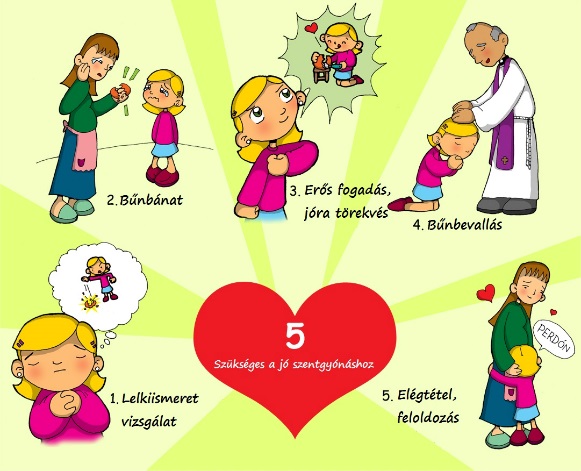 KÉRLEK, KÜLDD EL A VÁZLATOT FOTÓZVA NEKEM!Akinek van elmaradása az előző órák feladataival, pótolja minél előbb!Jézus szavaakinek megbocsátjátok bűneiket, meg vannak bocsátva!Jézus szavaamit föloldoztok a földön, föl lesz oldozva a mennyben is!KötelességeJutalmaLelkiismeretvizsgálatIsten parancsa szerintIsten parancsa szerintaz összes bűnök eltörléseLelkiismeretvizsgálatEgyház parancsa szerintEgyház parancsa szerintaz összes bűnök eltörléseBánatTeljesen tökéletes: bánom szeretem az Istent!Teljesen tökéletes: bánom szeretem az Istent!a megszentelő kegyelem visszanyeréseBánatKevésbé tökéletes: bánom, mert félek a pokoltól!Kevésbé tökéletes: bánom, mert félek a pokoltól!a megszentelő kegyelem visszanyeréseErőfogadástudvasúlyos bűnt soha!a tisztítótűz elengedéseErőfogadásakarvasúlyos bűnt soha!a tisztítótűz elengedéseGyónásmagángyónás: titkos és részletesmagángyónás: titkos és részletesa mennyei üdv kitárulásaGyónásközgyónás: általános és nyilvánosközgyónás: általános és nyilvánosa mennyei üdv kitárulásaElégtételimádságimádságElégtételjócselekedetjócselekedet